De architect = bedenkt hoe nieuwe gebouwen eruit gaan zien en hoe ze gebouwd moeten wordenEen ontwerp = een tekening van iets dat gemaakt moet worden. Daar staat op hoe het er ongeveer uit moet zienDe bouwvakker = een arbeider die gebouwen bouwtArbeiders = doen zwaar werk met hun handen [meestal in een fabriek]Een project = een ontwerp of een plan dat iemand wil uitvoeren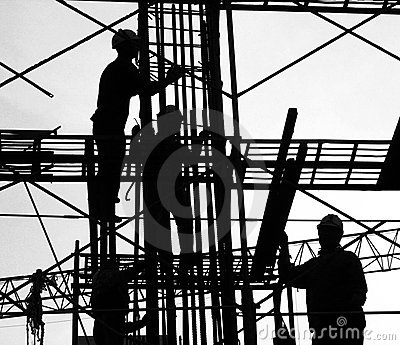 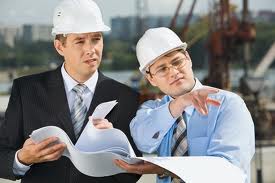 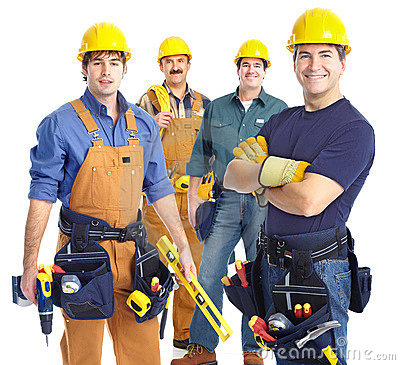 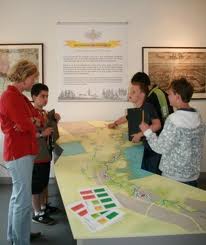 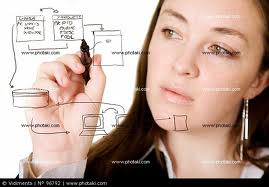 